Муниципальное казенное дошкольное образовательное учреждение« Детский сад № 1 « Одуванчик» п. Тура»Эвенкийского муниципального районаКрасноярского краяПриказ01.08.2019 г.                                                                                               № 37                                                                                                                   « Об утверждении нормативных  актов  регламентирующие   пожарную безопасность образовательного учреждения  на 2019-2020 учебный год»    В  соответствии  с  требованиями  Правил противопожарного режима в  РФ, утвержденными постановлением Правительства РФ от  25.04.2012  года № 390 « О противопожарном  режиме»  и  в  целях  улучшения работы  по  обеспечению  пожарной  безопасности,  создания безопасных условий   труда участников образовательного  процесса, оперативного  реагирования в  случаях возникновения чрезвычайных ситуаций, ведения профилактической  работы  и  исключения  несчастных  случаев среди   обучающихся (  воспитанников) образовательных  учреждениях ЭМР  ПРИКАЗЫВАЮ УтвердитьПоложение   об организации работы по обеспечению пожарной безопасности (Приложение № 1 )План мероприятий по противопожарной без. (Приложение №2) Инструкция о  порядке действий персонала по обеспечению  безопасной и быстрой эвакуации людей при пожаре(Приложение №3) Должностные обязанности ответственного за пожарную безопасность МКДОУ «Детский  сад  № 1 «  Одуванчик» п. Тура» (Приложение №4 )Инструкция о мерах пожарной без. для сторожей (Приложение № 5) План  действий сотрудников в случае пожара (Приложение № 6)            Заведующий                        В.Д.  Чорду   Утверждаю:                                                                     Заведующая МКДОУ «Детский  сад                                                     № 1 «  Одуванчик» п.Тура»                                                                      ЭМР  Красноярского  края                                     (Приложение № 1 к  приказу № 37 от  01.08.2019 года)                       Утверждаю:                                                                     Заведующая МКДОУ «Детский  сад                                                     № 1 «  Одуванчик» п.Тура»                                                                      ЭМР  Красноярского  края                                    (Приложение № 2 к  приказу № 37 от  01.08.2019 года) План 
мероприятий по противопожарной безопасности 
В МКДОУ «Детский сад №1 «Одуванчик» п. Тура»ЭМР  Красноярского края »на 2019-2020 учебный год                              Утверждаю:                                                                                    Заведующая МКДОУ «Детский  сад                                                     № 1 «  Одуванчик» п.Тура»                                                                      ЭМР  Красноярского  края                                     (Приложение № 3                                                                      к  приказу № 37 от  01.08.2019 года)Инструкция о  порядке действий персоналаМКДОУ  «  Детский  сад № 1 «  Одуванчик»  п.г.т.  Тура»  ЭМР  Красноярского  края   по обеспечению  безопасной и быстрой эвакуации людей при пожаре                     1. Общие требования пожарной безопасности 1.1. Настоящая инструкция о порядке действий персонала по обеспечению безопасной и быстрой эвакуации людей при пожаре (далее - Инструкция) разработана для МКДОУ  «  Детский  сад № 1 «  Одуванчик»  п.г.т.  Тура»  ЭМР  Красноярского  края  (далее - Учреждения) в соответствии с п. 15, 16 Правил пожарной безопасности в Российской Федерации ППР 390 от  25.04.2012 г., противопожарным режимом Учреждения 1.2. Инструкция является дополнением к схематическим планам эвакуации работников и воспитанников при пожаре в Учреждении.1.3. Инструкция предназначена для организации безопасной и быстрой эвакуации работников и воспитанников из здания Учреждения в случае пожара.1.4. Практические тренировки по эвакуации работников и воспитанников в случае пожара по данной инструкции проводятся не реже двух раз в год.                                        2. Порядок эвакуации при пожаре2.1. При возникновении пожара немедленно сообщить о пожаре в ближайшую пожарную часть, администрации Учреждения по телефонам: 01,          30-195,         2-20-80..2.2. Выключить приточно-вытяжную вентиляцию.2.3. Немедленно оповестить работников и воспитанников о пожаре с помощью установленной системы оповещения.2.4. Открыть все эвакуационные выходы из здания.2.5. Быстро, без паники и суеты эвакуировать воспитанников и работников из здания согласно плану эвакуации, не допуская встречных и пересекающихся потоков людей.2.6. Покидая помещение, отключить все электроприборы, выключить свет, плотно закрыть за собой двери, окна и форточки во избежание распространения огня и дыма в смежные помещения.2.7. Организовать сбор эвакуированных в специально установленном месте (здание МКДОУ  «  Детский  сад  № 1,  50  лет  Октября, дом  10.2.8. Проверить отсутствие воспитанников и работников во всех помещениях здания и наличие по спискам в месте сбора.2.9. Администрации организовать встречу работников пожарной охраны и проводить их к месту пожара.2.10. До приезда работников пожарной охраны членам добровольной пожарной дружины организовать тушение пожара первичными средствами пожаротушения.                                       3. Обязанности работников при пожаре3.1. При проведении эвакуации работники Учреждения обязаны: - с учетом сложившейся обстановки определить наиболее безопасные эвакуационные пути и выходы, обеспечивающие возможность эвакуации работников и воспитанников, в безопасную зону в кратчайший срок;- исключить условия, способствующие возникновению паники. С этой целью воспитателям и другим работникам Учреждения нельзя оставлять воспитанников без присмотра с момента обнаружения пожара и до его ликвидации;- эвакуацию воспитанников следует начинать из помещения, в котором возник пожар, и смежных с ним помещений, которым угрожает опасность распространения огня и продуктов горения. Воспитанников младшего возраста следует эвакуировать в первую очередь;- в зимнее время по усмотрению лиц, осуществляющих эвакуацию, воспитанники старших возрастных групп могут предварительно одеться или взять теплую одежду с собой, а воспитанников младшего возраста следует выводить или выносить, завернув в одеяла или другие теплые вещи;- тщательно проверять все помещения, чтобы исключить возможность пребывания в опасной зоне воспитанников, спрятавшихся под кроватями, столами, в шкафах или других местах;- выставлять посты безопасности на входах в здание, чтобы исключить возможность возвращения воспитанников и работников в здание, где возник пожар;- при тушении необходимо в первую очередь обеспечить благоприятные условия для безопасной эвакуации воспитанников;- запрещается открывать окна и двери, а также разбивать стекла во избежание распространения огня и дыма в смежные помещения. Покидая помещение или здание, следует закрывать за собой все двери и окна.                        Утверждаю:                                                                     Заведующая МКДОУ «Детский  сад                                                     № 1 «  Одуванчик» п.Тура»                                                                      ЭМР  Красноярского  края                                   (Приложение № 4                                                                      к  приказу № 37 от  01.08.2019 года)Должностные обязанности ответственного за пожарную безопасность МКДОУ    «Детский  сад  № 1 «  Одуванчик» п. Тура»1. Общие положения.1.1. Должностные обязанности ответственного за пожарную безопасность
разработаны в соответствии с законодательством РФ, Федеральным законом N 69-ФЗ "О пожарной безопасности".
1.2. Настоящие должностные обязанности определяют функции, права, ответственность и сферу деятельности ответственного за пожарную безопасность 
1.3. На должность ответственного за пожарную безопасность назначается лицо, имеющее высшее техническое образование или среднее техническое образование и стаж работы не менее трех лет.
1.4. Ответственный за пожарную безопасность назначается на должность и освобождается от должности приказом директора организации.
1.5. Ответственный за пожарную безопасность подчиняется непосредственно руководителю предприятия или главному Ответственный за пожарную безопасность у.
1.6. На время отсутствия Ответственного за пожарную безопасность а его обязанности исполняет работник, назначаемый руководителем организации.2. Функциональные обязанности2.1.Ответственный за пожарную безопасность обязан знать:
- действующие на предприятии приказы, правила, инструкции, положения по вопросам пожарной безопасности;
- законодательные и нормативные технические документы, методические материалы по вопросам пожарной безопасности;
- основные производственные процессы предприятия, особенности эксплуатации оборудования, применяемого на предприятии;
- мероприятия, направленные на предотвращение пожара на предприятии, технику, способы и приемы обеспечения пожарной безопасности;
- технические средства и способы их применения для обеспечения пожарной безопасности, предотвращения и тушения пожара;
-основные причины пожаров и взрывов;
- организационные основы обеспечения пожарной безопасности на предприятии;
- обязан проводить анализ пожарной безопасности предприятия, разработку приказов, инструкций и положений, устанавливающих должный противопожарный режим на предприятии, обучение работающих принятым на предприятии мерам пожарной безопасности;
- обязан организовывать и контролировать прохождение всеми ИТР, рабочими и служащими противопожарных инструктажей, проводимых ответственными за пожарную безопасность в подразделениях предприятия в соответствии с требованиями ГОСТ "Организация обучения работающих безопасности труда. Общие требования";- обязан проводить либо организовывать обучение в учебных комнатах пожарно-технические минимумы с лицами (ИТР, рабочие, служащие), выполнение обязанностей которых связано с повышенной пожарной опасностью или ответственными за пожарную безопасность в подразделениях предприятия;
- участвует в расследовании, оформляет и ведет учет случаев пожаров, возгораний, пострадавших и погибших на пожарах, определяет материальный ущерб от пожара на предприятии;
- разрабатывает (участвует в разработке) инструкций, устанавливающих основные направления обеспечения систем предотвращения пожара и противопожарной защиты на предприятии в соответствии с требованиями ГОСТ 12.1.004, порядок обеспечения безопасности людей и сохранности материальных ценностей, а также создание условий для успешного тушения пожара;
- несет ответственность за нарушения правил пожарной безопасности.
2.2. Ответственный за пожарную безопасность обязан:
- подготавливать приказы о порядке обеспечения пожарной безопасности на территории, в зданиях, сооружениях и помещениях предприятия, о назначении лиц, ответственных за пожарную безопасность в подразделениях предприятия; о введении в действие инструкций, положений и рекомендаций в части организации противопожарной защиты территории, зданий, сооружений, помещений и взрывопожароопасных производственных участков предприятия;
- разрабатывать и осуществлять меры по обеспечению пожарной безопасности;
- следить за содержанием в исправном состоянии систем и средств противопожарной защиты, включая первичные средства тушения пожаров, не допуская их использования не по прямому назначению;
- предоставлять руководителю организации ежегодный отчет о проводимых мероприятиях по обеспечению пожарной безопасности и план таких мероприятий на следующий год;
- проводить противопожарную пропаганду;
- обучать работников мерам пожарной безопасности;
- сообщать руководителю о нарушении сотрудниками и иными лицами норм пожарной безопасности;
- оказывать содействие пожарной охране при тушении пожаров, установлении причин и условий их возникновения и развития, а также при выявлении лиц, виновных в нарушении требований пожарной безопасности и возникновении пожаров;
- предоставлять по требованию должностных лиц государственного пожарного надзора сведения и документы о состоянии пожарной безопасности в организации, а также о происшедших на ее территории пожарах и их последствиях;
- незамедлительно сообщать руководителю организации и в пожарную
охрану о возникших пожарах, неисправностях имеющихся средств и систем
противопожарной защиты, об изменении состояния дорог и проездов, ведущих к месту возгорания;
- обеспечивать выполнение требований государственного пожарного надзора, касающихся его деятельности, и соблюдение действующих норм по обеспечению пожарной безопасности.3. Права Ответственного за пожарную безопасность3.1. Ответственный за пожарную безопасность вправе:
- отстранять от работы лиц, не прошедших противопожарный инструктаж, а также показавших неудовлетворительные знания по основам пожарной безопасности;
- знакомиться с проектами решений руководства организации, касающихся его деятельности;
- вносить предложения по оптимизации и модернизации систем и средств противопожарной защиты;
- проводить работы по установлению причин и обстоятельств пожаров, происшедших в организации;
- требовать от руководства установления мер социального и экономического стимулирования работников для повышения уровня пожарной безопасности;
- получать информацию по вопросам пожарной безопасности, в том числе в установленном порядке от органов управления и подразделений охраны;
- организовывать и участвовать в проверках структурных подразделений организации на предмет обеспечения в них мер пожарной безопасности, состояния средств и систем противопожарной защиты;
- организовывать и участвовать в проверках имущества организации на предмет обеспечения мер пожарной безопасности при работе с ним;
- требовать у руководителей структурных подразделений организации сведения, документы и информацию, касающуюся его деятельности;- требовать от руководителя организации и ее сотрудников содействия в исполнении функциональных обязанностей Ответственного за пожарную безопасность для реализации его прав.4. Ответственность Ответственный за пожарную безопасность4.1. Ответственный за пожарную безопасность несет дисциплинарную ответственность в соответствии с ст. 192 ТК РФ:
- за ненадлежащее исполнение или неисполнение своих обязанностей;
- за ненадлежащее состояние средств и систем противопожарной защиты в организации;
- за причинение своими действиями или бездействием материального ущерба в порядке и пределах, установленных ст. 238, 239, 241, 243 ТК РФ;
- за правонарушения, совершенные в процессе осуществления своей деятельности в порядке и пределах, установленных действующим законодательством РФ;
- за достоверность сведений, предоставляемых руководству организации и государственному пожарному надзору;
- за отказ выполнять распоряжения и указания руководителя организации;
- за несоблюдение правил внутреннего распорядка;
- за несоблюдение инструкций по охране труда, должностных инструкций, инструкций по технике безопасности и пожарной безопасности.5. Условия работыРежим работы Ответственного за пожарную безопасность определяется в соответствии с Правилами внутреннего распорядка, установленными в организации.Ознакомлена:         _______________  Пащагина А.Н.. «__»_______201___                       Утверждаю:                                                                     Заведующая МКДОУ «Детский  сад                                                     № 1 «  Одуванчик» п.Тура»                                                                      ЭМР  Красноярского  края                                     (Приложение № 5                                                                      к  приказу № 37 от  01.08.2019 года)Инструкция о мерах пожарной безопасности для сторожей1. Ответственность за пожарную безопасность предприятий, объектов несут их руководители, а при их отсутствии лицо исполняющее их обязанности. 2. Сторожевая охрана на объекте обязана: - знать и точно выполнять правила пожарной безопасности; - следить за строгим соблюдением установленного противопожарного режима, лицами работающими на объекте, а так же посетителями; - следить за исправным содержанием и постоянной готовностью к действию имеющихся средств пожаротушения и средств пожарной сигнализации; - в случае срабатывания одного из лучей автоматической пожарной сигнализации и убедившись в том, что пожар произошел, вызвать пожарную охрану, а до ее прибытия принять меры к ликвидации пожара; - следить за исправностью электроустановок и электропроводки на территории, обо всех замечаниях, могущих привести к пожару, своевременно сообщать руководству объекта; - знать, и умело использовать при пожаре первичные средства пожаротушения; - знать расположение территории ;3. Территория объектов должна постоянно содержаться в чистоте и  отсутствовать  посторонние  предметы на  территории; 4. Проходы, выходы, коридоры, тамбуры, лестницы и подступы к пожарному инвентарю и оборудованию, проезды по территории должны быть всегда свободными. 5. Разведение костров, сжигание отходов и тары ближе 50 м от зданий и сооружений, и без контроля со стороны обслуживающего персонала запрещается. 6. Территория объектов должна иметь наружное освещение, достаточное для быстрого нахождения водоисточников, наружных пожарных лестниц и входов в здание. 7. В случае пожара должен быть обеспечен свободный доступ во все помещения пожарным, для чего ключи от помещений должны храниться в специальном металлическом ящике на вахте. 8. Установки автоматической пожарной сигнализации и оповещения должны постоянно содержаться в включенном положении; 9. В помещении диспетчерского пункта должна быть вывешена инструкция о порядке действия сторожа при получении сигналов о пожаре или неисправности установок автоматической пожарной сигнализации.                          Утверждаю:                                                                     Заведующая МКДОУ «Детский  сад                                                     № 1 «  Одуванчик» п.Тура»                                                                      ЭМР  Красноярского  края                                     (Приложение № 6 к  приказу № 37 от  01.08.2019 года)ПЛАНдействий сотрудников в случае пожарав МКДОУ «Детский  сад  № 1 «  Одуванчик»  п.г.т.  Тура»  ЭМР  Красноярского края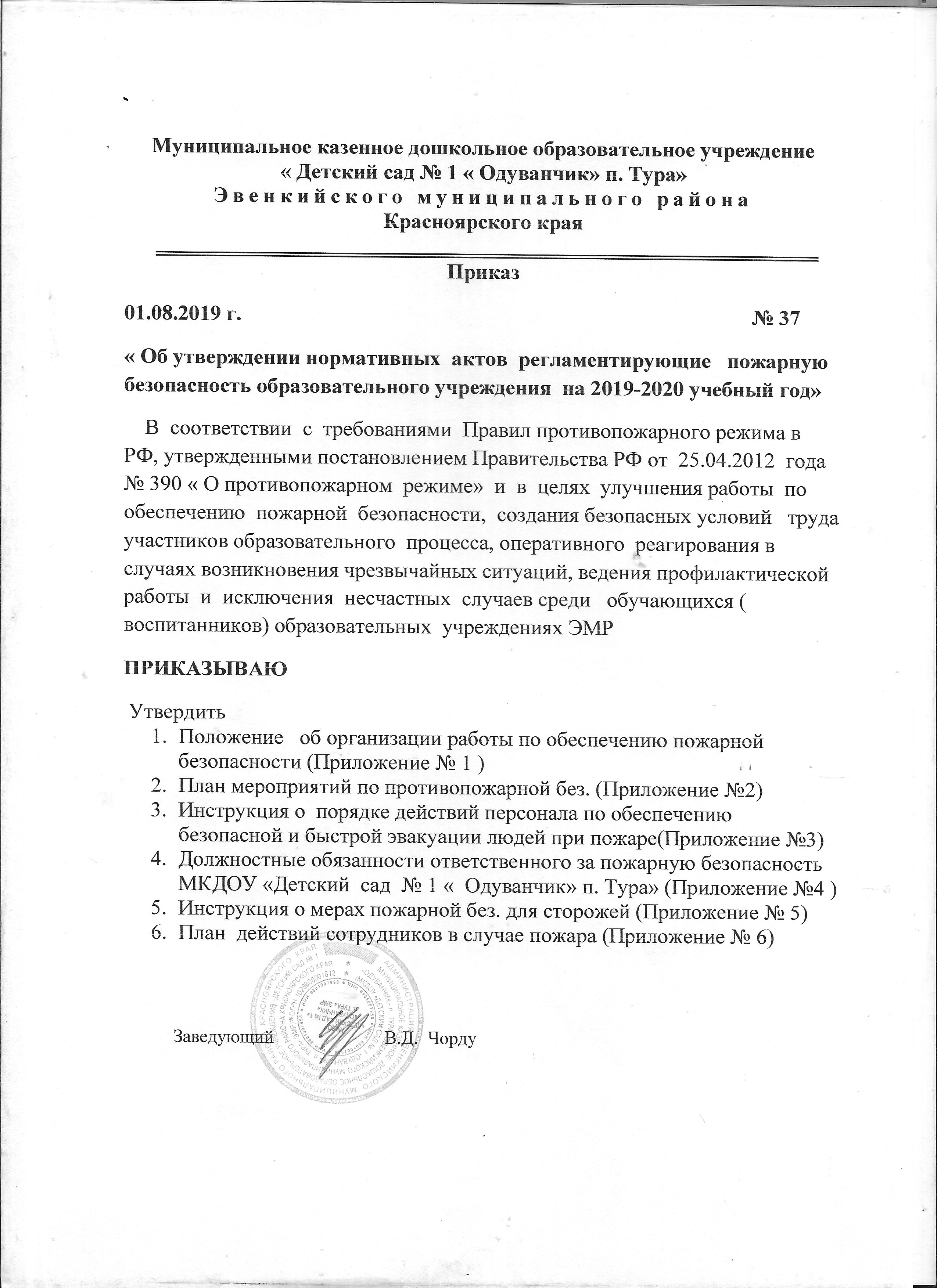 ПОЛОЖЕНИЕОб организации работы по обеспечению пожарной безопасностиВ МКДОУ «Детский сад №1 «Одуванчик» п. Тура»ЭМР  Красноярского края »1. Основные понятия.1.1. Пожарная безопасность – состояние защищенности личности, имущества от пожаров.1.2. Пожар – неконтролируемое горение, причиняющее материальный ущерб, вред жизни и здоровью граждан.1.3. Требования пожарной безопасности – специальные условия социального и (или) технического характера, установленные в целях обеспечения пожарной безопасности законодательством Российской Федерации, нормативными документами или уполномоченным государственным органом.1.4. Нарушение требований пожарной безопасности – невыполнение или ненадлежащее выполнение требований пожарной безопасности.1.5. Противопожарный режим – правила поведения людей, порядок организации производства и (или) содержание помещений (территорий), обеспечивающие предупреждение нарушений требований пожарной безопасности и тушение пожаров.1.6. Меры пожарной безопасности – действия по обеспечению пожарной безопасности, в том числе по выполнению требований пожарной безопасности.2. Общие положения.2.1. Настоящее положение разработано для муниципального казенное дошкольного образовательного учреждения «Детский сад № 1 «  Одуванчик»  п.г.т.  Тура»  ЭМР  Красноярского  края » (далее МКДОУ) и определяет функции МКДОУ в области обеспечения пожарной безопасности, регламентирует обязанности работников, а также определяет порядок, формы и методы их работы по созданию надлежащего противопожарного режима на своих рабочих местах.2.2. Положение вводится в целях улучшения работы по обеспечению пожарной безопасности, предупреждению пожаров и является обязательным документом для исполнения всеми работниками МКДОУ.2.3. Работа по обеспечению пожарной безопасности в МКДОУ организована в соответствии с Федеральным законом «О пожарной безопасности в Российской Федерации» ППБ 01-03,приказом МЧС и Министерства образования РФ от 07.04.2003 г. № 190\1668 «О мерах по повышению уровня пожарной безопасности образовательных учреждений» а также организационно-распорядительной документацией МДОУ и настоящим Положением.2.4. Настоящее Положение действует до принятия нового.3. Организация работы по обеспечению пожарной безопасности.3.1. Персональная ответственность за обеспечение пожарной безопасности МКДОУ в соответствии с действующим законодательством возлагается на заведующего МКДОУ.3.2.Заведующий МКДОУ обязан:- разрабатывать и осуществлять меры по обеспечению пожарной безопасности МКДОУ;- выполнять предписания, постановления и иные законные требования должностных лиц Государственной противопожарной службы;- обеспечивать соблюдение требований пожарной безопасности на всех объектах МКДОУ;- проводить противопожарную пропаганду, а также обучать работников мерам пожарной безопасности;- включать в соглашение по охране труда вопросы пожарной безопасности;- содержать в исправном состоянии системы и средства противопожарной защиты, включая первичные средства тушения пожаров, не допускать их использование не по назначению;- создать в МКДОУ добровольную пожарную дружину, содействовать ее деятельности;- оказывать содействие пожарной охране при тушении пожаров, установлении причин и условий их возникновения, а также при выявлении лиц, виновных в нарушении требований пожарной безопасности и возникновении пожара;- обеспечить доступ должностным лицам Государственной противопожарной службы при осуществлении ими служебных обязанностей на территорию, в здания, сооружения и иные объекты МКДОУ;- предоставлять по требованию должностных лиц Государственной противопожарной службы сведения и документы о состоянии пожарной безопасности в учреждении, а также о происшедших пожарах;- включить в функциональные обязанности работников вопросы пожарной безопасности, исходя из возложенных на них служебных задач; - незамедлительно сообщать в Государственную противопожарную службу о возникших пожарах, неисправностях имеющихся систем и средств противопожарной защиты. 3.3. Ответственность за организацию и проведение всей работы по обеспечению пожарной безопасности, за эксплуатацию и исправное техническое состояние электроустановок, всех систем и средств противопожарной защиты в МКДОУ несет   заведующий хозяйством,3.4. На заведующего хозяйством возлагается:- осуществление контроля за соблюдением установленного противопожарного режима, выполнение инструкций, норм, правил, проведение мероприятий по обеспечению пожарной безопасности;- проведение анализа состояния пожарно-профилактической работы и разработка мер по ее улучшению;- проведение работы по обеспечению пожарной безопасности и мероприятий по предотвращению пожаров в МКДОУ;- проведение совместных проверок состояния сетей противопожарного водоснабжения, установок пожарной сигнализации, систем оповещения о пожаре и управления эвакуацией;- проведение вводного инструктажа, принимаемых на работу и обучение дежурного персонала на случай пожара и эвакуации людей;- оказание ответственным лицам методической помощи в разработке инструкций по пожарной безопасности, проведении первичного, повторного, внепланового инструктажей на рабочем месте;- обеспечение выполнения предписаний, постановлений и других законных требований должностных лиц Государственной противопожарной службы;- разработка планов, приказов по обеспечению пожарной безопасности и осуществлению контроля за их исполнением;- выявление причин и обстоятельств нарушений требований пожарной безопасности, принятие мер по их устранению;- проведение регулярных проверок и содержание в исправном состоянии:а) электрооборудования;б) сети противопожарного водоснабжение (пожарного гидранта);в) системы пожарной сигнализации и средств связи;г) систем противодымной защиты (двери в коридорах, проходах, лестничных клетках, тамбурах) и индивидуальных средств защиты органов дыхания;д) систем оповещения о пожаре и управления эвакуацией, световые указатели «Выход», планы эвакуации, электрические фонари, двери эвакуационных выходов);е) первичных средств пожаротушения (огнетушители)3.5. Ответственный за пожарную безопасность МКДОУ имеет право:- проверять состояние пожарной безопасности во всех помещениях и давать обязательные для исполнения указания об устранении выявленных недостатков;- требовать устных и письменных объяснений от ЛиЦ, допустивших нарушение норм, правил, инструкций по пожарной безопасности;-требовать от заведующего отстранения от работы лиц, не прошедших противопожарного инструктажа;- представлять заведующему предложения о поощрении отдельных работников за активную работу по обеспечению пожарной безопасности и вносить предложения по привлечению к дисциплинарной ответственности виновных в нарушении правил пожарной безопасности, инструкции и не выполняющих требования по устранению замечаний;- беспрепятственно осматривать в любое время суток групповые, служебные и бытовые помещения и объекты МКДОУ;- представительствовать по поручению заведующего в организациях при обсуждении вопросов пожарной безопасности;3.6. ответственность за пожарную безопасность групповых помещений, кабинетов, залов и подсобных помещений несут работники, специально назначенные приказом заведующего МКДОУ.3.7. Лица, ответственные за пожарную безопасность помещений обязаны:- знать действующие правила, инструкции по пожарной безопасности, противопожарному режиму, а также для отдельных пожароопасных помещений, работ;- следить за состоянием подъездов, доступов к зданию;- следить за состоянием эвакуационных путей и выходов, не допускать их загромождений, установки каких-либо приспособлений, препятствующих закрытию основных и запасных дверей. Поддерживать на своих участках, помещениях установленный противопожарный режим и контролировать его выполнение;- разъяснять воспитанникам и работникам меры пожарной безопасности, действующие в данном помещении, порядок действий в случае пожара, эвакуации;- знать места расположения первичных средств пожаротушения, связи, сигнализации, уметь ими пользоваться при пожаре;- не допускать проведения пожароопасных работ без согласований;- проводить ежедневно по окончании рабочего дня, перед закрытием тщательный осмотр закрепленных помещений. Следить за тем, чтобы по окончании работы проводилась уборка рабочих мест и помещений, отключалась электросеть (за исключением дежурного освещения);- постоянно следить за соблюдением воспитанниками и работниками мер пожарной безопасности, установленного противопожарного режима, а также за своевременным выполнением должностным лицом противопожарных мероприятий;- знать порядок действий при пожаре, эвакуации воспитанников и работников, имущества;- выполнять другие возложенные на них дополнительные обязанности. 3.8. Работники МКДОУ обязаны:- соблюдать требования пожарной безопасности и противопожарный режим МДКОУ;- знать места расположения и уметь пользоваться огнетушителями;- при обнаружении пожара немедленно уведомлять пожарную охрану и администрацию МКДОУ;-до прибытия пожарной охраны принимать посильные меры по спасению людей и тушению пожара;- оказывать содействие пожарной охране при тушении пожара;- немедленно докладывать своему непосредственному руководителю о нарушениях установленного противопожарного режима и правил пожарной безопасности.Наименование мероприятияСрок выполненияОтветственныеИзучение нормативных документов по пожарной безопасности федерального и регионального уровнейПостоянноЗаведующийРазработка и утверждение локальных документов о мерах пожарной безопасности:приказа о назначении ответственного за пожарную безопасность в МДОУ;приказа об установлении противопожарного режима в МДОУ;приказа о проведении мероприятий по обучению сотрудников МДОУ мерам пожарной безопасностиСентябрьЗаведующийПроведение повторных противопожарных инструктажей с работникамисентябрь, мартОтветственный за пожарную безопасностьПроведение внепланового противопожарного инструктажа в связи с организацией массовых мероприятий (новогодних елок)Декабрь,февраль,март,май,июньЗаведующийПроведение обучения работников учебной программефевральОтветственный за пожарную безопасностьКонтроль соблюдения требований пожарной безопасности:устранение замечаний по предписаниям пожарного надзора;соблюдение противопожарного режима;соблюдение правил пожарной безопасности при проведении массовых мероприятий;содержание территории;содержание здания, помещений МКДОУ и путей эвакуации;содержание электроустановок;содержание сетей противопожарного водоснабжения;учет и использование первичных средств пожаротушения в МДОУ;содержание пожарной сигнализацииВ течение годаЗаведующий,ответственный за пожарную безопасностьПроведение практических занятий по отработке плана эвакуации в случае возникновения пожараоктябрь,апрельЗаведующийПроверка сопротивления изоляции электросети 
и заземления оборудованияПо договору с организацией 1 раз в три года всего здания. Каждый  год  кухонное  и  прачечное  эл.оборудование Соответствующая организацияПроверка исправности наружного освещения, электрических розеток, выключателей, техническое обслуживание электросетейПостоянноЗаведующийОрганизация методической работы:обучение педагогов ознакомлению детей с правилами пожарной безопасности;оформление уголков пожарной безопасности 
в групповых помещениях;приобретение дидактических игр, наглядных пособий для изучения правил пожарной безопасности с воспитанниками и работниками;взаимодействие с родителями (законными представителями) воспитанников по закреплению 
и соблюдению правил пожарной безопасности дома;участие в районных и городских конкурсах 
на противопожарную тематикуПостоянно по образовательной  программе  ДОУПостоянноЗам. зав. 
по УВР, 
воспитатели всех возрастных группНаименование действийПорядок и последовательность действийИсполнители1. Вызов и встреча пожарной части1. Вызов и встреча пожарной части1. Вызов и встреча пожарной частиВызов пожарной частиВстреча пожарной частиПри пожаре или задымлении необходимо немедленно вызвать городскую пожарную часть: 01; 30195; 22080.Задействовать систему оповещения людей о пожаре, поставить в известность руководителя детского учреждения или замещающего его работника.Телефон находится в административном корпусе в  коридореСообщить: Детский  сад  № 1  «  Одуванчик»  Улица  50  лет  Октября,дом10.Встречающий обязан проводить прибывшего нач. караула к месту пожара ближайшим путем и одновременно сообщить ему, где и что горит, угрожает ли детям опасность.Первый обнаруживший пожар или задымлениеЛицо, вызвавшее пожарную часть2. Эвакуация детей2. Эвакуация детей2. Эвакуация детейПодготовка к эвакуации детей при пожареЭвакуация детей при пожаре     Сверка списочного составаПункты размещения эвакуированных детейПри обнаружении пожара или задымления немедленно и спокойно во всех группах прекращаются занятия, игры, принятие пищи. Все дети одеваются.Эвакуация детей производится по указанию зав. д/садом или лица, его заменяющего, а в случае прямой угрозы – немедленно, не ожидая указаний. Для эвакуации детей используются все имеющиеся выходы. При  себе  иметь  журнал  посещаемости  детей.Все эвакуированные из здания дети проверяются по имеющимся в группах спискамВ дневное время все эвакуированные группы размещаются  по адресу улица 50  лет  Октября,  дом  11,  Детский  сад  №4  Воспитатели, младшие   воспитатели всех  группВоспитатели,  младшие  воспитатели  всех групп3. Тушение пожара3. Тушение пожара3. Тушение пожараТушение возникшего пожара обслуживающим персоналом д/сада до прибытия пожарной частиТушение пожара организуется и производится немедленно с момента его обнаружения всеми сотрудниками д/сада, не занятыми эвакуацией детей.Для тушения используются все имеющиеся в д/саду средства пожаротушения.В тушении пожара обязаны участвовать нижеследующие сотрудники, не занятые эвакуацией детей: